Bibliobus U.P.Search results for "Ventura, Lino"Author / TitleYearSupport / GenreNotice nr.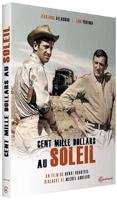 Verneuil, HenriCent mille dollars au soleil2012DVDAdventure773149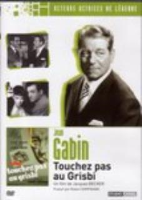 Becker, JacquesTouchez pas au Grisbi2010DVDCrime fiction772526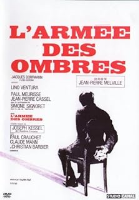 Melville, Jean-PierreL'armée des ombres2008DVDDrama773940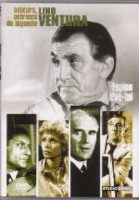 Boisset, YvesEspion lève-toi2005DVDEspionage771343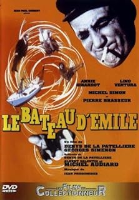 La Patellière, Denys deLe bateau d'Emile2005DVDDrama774176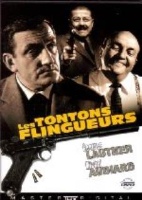 Lautner, GeorgesLes tontons flingueurs2005DVDComedy771042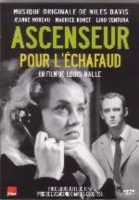 Malle, LouisAscenseur pour l'échafaud2005DVDThriller771554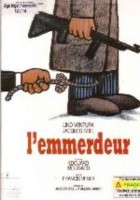 Molinaro, EdouardL'emmerdeur2005DVDComedy771064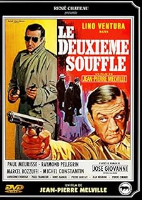 Melville, Jean-PierreLe deuxième souffle2002DVDCrime fiction773946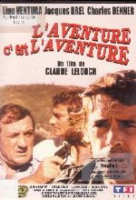 Lelouch, ClaudeL'aventure c'est l'aventure2000DVDComedy771018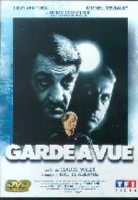 Miller, ClaudeGarde à vue2000DVDCrime fiction770447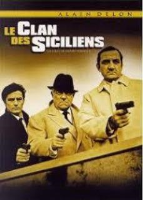 Verneuil, HenriLe clan des Siciliens1965DVDCrime fiction775169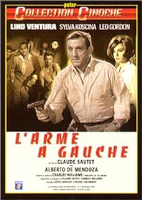 Sautet, ClaudeL'arme à gauche1964DVDCrime fiction774766